Application for appointment 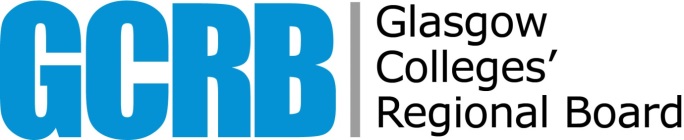 in confidencePlease complete this form electronically, and return to Wendy Odedina, Executive Assistant, by email to wendy.odedina@gcrb.ac.uk Equal opportunities monitoring form – strictly confidential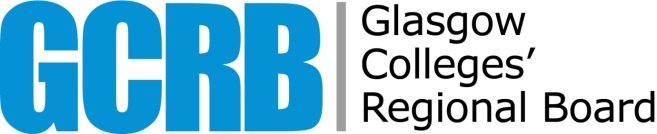 We would be grateful if you would complete this form and return it.  The information will not be used as part of the selection process itself and will be held in compliance with the General Data Protection Regulation 2018.  The information contained in this form will be used solely for statistical purposes.  Your co-operation in completing and returning this form is appreciated.  This form is aligned to the Scottish Census, and where appropriate, i.e. in additional areas, advice has been sought from our equalities partners.Personal InformationPersonal InformationPersonal InformationApplication for the post ofSurnameMember of the Board of Glasgow Colleges’ Regional Board  InitialsMember of the Board of Glasgow Colleges’ Regional Board  Address (please tell us of any change)Address (please tell us of any change)Address (please tell us of any change)Advertising and publicityFrom which publication or other source did you learn of the post/s?Selection arrangementsInterviews will be held on: Wednesday 8 June 2022Telephone number:Telephone number:Telephone number:Interviews will be held on: Wednesday 8 June 2022Home Home Interviews will be held on: Wednesday 8 June 2022DaytimeDaytimeInterviews will be held on: Wednesday 8 June 2022EmailEmailInterviews will be held on: Wednesday 8 June 2022For office use onlyFor office use onlyFor office use onlyFor office use onlyFor office use onlyDate receivedInterviewOffer of AppointmentDate receivedInterviewOffer of AppointmentDate receivedInterviewOffer of AppointmentDate receivedInterviewOffer of AppointmentDate receivedInterviewOffer of AppointmentStatements Please provide statements which demonstrates that you have the skills and experience detailed in the assessment criteria(A) Strategy and board-level leadership Encompassing leadership, analytical skills, constructive challenge, communication, strategic function and educational context.Comment:(B) Specific knowledge and skillsComment:(C) Effective governanceEncompassing corporate governance, conduct/values and diversity/equality/inclusion.CommentCareer HistoryPlease provide a short (maximum 2-page) CV or career history detailing dates and descriptions of positions held. Please only include your initials and surname on your CV.You should attach this to your completed application form.DeclarationIf you give any information which you know is false, or if you withhold relevant information, this may lead to your application being rejected.I declare that the information I have given is, to the best of my knowledge or 
belief, true and complete.I declare that I have read the GCRB Code of Conduct for Board MembersSignature __________________________________________ Date ____________________                (Initials and Surname Only)   Name:Post applied for:Post applied for:Where did you see this post advertised?Where did you see this post advertised?Where did you see this post advertised?Please tick the box that best describes your age range:Please tick the box that best describes your age range:Please tick the box that best describes your age range:Please tick the box that best describes your age range:Please tick the box that best describes your age range:Please tick the box that best describes your age range:Under 2525-2930-3940-4950-5960-6565 +Prefer not to sayDisability (please tick)Disability (please tick)Disability (please tick)Disability (please tick)Disability (please tick)Disability (please tick)Disability (please tick)Disability (please tick)Disability (please tick)I have no disabilityI have no disabilityI have a disabilityI have a disabilityPrefer not to sayPrefer not to say(GCRB uses the term ‘transgender’ as an inclusive umbrella term for a diverse range of people who find their gender identity or gender expression differs in some way from the gender they were originally assigned at birth.)Ethnic GroupChoose ONE section from A to G, then tick the appropriate box to indicate your ethnic group or background.(GCRB uses the term ‘transgender’ as an inclusive umbrella term for a diverse range of people who find their gender identity or gender expression differs in some way from the gender they were originally assigned at birth.)Ethnic GroupChoose ONE section from A to G, then tick the appropriate box to indicate your ethnic group or background.(GCRB uses the term ‘transgender’ as an inclusive umbrella term for a diverse range of people who find their gender identity or gender expression differs in some way from the gender they were originally assigned at birth.)Ethnic GroupChoose ONE section from A to G, then tick the appropriate box to indicate your ethnic group or background.(GCRB uses the term ‘transgender’ as an inclusive umbrella term for a diverse range of people who find their gender identity or gender expression differs in some way from the gender they were originally assigned at birth.)Ethnic GroupChoose ONE section from A to G, then tick the appropriate box to indicate your ethnic group or background.(GCRB uses the term ‘transgender’ as an inclusive umbrella term for a diverse range of people who find their gender identity or gender expression differs in some way from the gender they were originally assigned at birth.)Ethnic GroupChoose ONE section from A to G, then tick the appropriate box to indicate your ethnic group or background.(GCRB uses the term ‘transgender’ as an inclusive umbrella term for a diverse range of people who find their gender identity or gender expression differs in some way from the gender they were originally assigned at birth.)Ethnic GroupChoose ONE section from A to G, then tick the appropriate box to indicate your ethnic group or background.(GCRB uses the term ‘transgender’ as an inclusive umbrella term for a diverse range of people who find their gender identity or gender expression differs in some way from the gender they were originally assigned at birth.)Ethnic GroupChoose ONE section from A to G, then tick the appropriate box to indicate your ethnic group or background.(GCRB uses the term ‘transgender’ as an inclusive umbrella term for a diverse range of people who find their gender identity or gender expression differs in some way from the gender they were originally assigned at birth.)Ethnic GroupChoose ONE section from A to G, then tick the appropriate box to indicate your ethnic group or background.(GCRB uses the term ‘transgender’ as an inclusive umbrella term for a diverse range of people who find their gender identity or gender expression differs in some way from the gender they were originally assigned at birth.)Ethnic GroupChoose ONE section from A to G, then tick the appropriate box to indicate your ethnic group or background.A A WhiteWhiteB  B  Mixed or multiple ethnic groups ScottishScottishMixed or multiple group (please specify)EnglishEnglishWelshWelshNorthern Irish Northern Irish BritishBritishIrishIrishPolishPolishGypsy/Traveller Gypsy/Traveller Other (please specify below)Other (please specify below)CCAsian, Asian Scottish, or Asian BritishAsian, Asian Scottish, or Asian BritishDDAfricanPakistani, Pakistani Scottish or Pakistani British Pakistani, Pakistani Scottish or Pakistani British African, African Scottish or African British Indian, Indian Scottish or Indian BritishIndian, Indian Scottish or Indian BritishOther (please specify below)Bangladeshi, Bangladeshi Scottish or Bangladeshi British Bangladeshi, Bangladeshi Scottish or Bangladeshi British Chinese, Chinese Scottish or Chinese British Chinese, Chinese Scottish or Chinese British Other (please specify below)Other (please specify below)ECaribbean or BlackFOther ethnic background:Caribbean, Caribbean Scottish or Caribbean BritishArab, Arab Scottish or Arab BritishBlack, Black Scottish or Black British Other (please specify below)Other (please specify below)GAll Ethnic GroupsPrefer not to say What is your nationality? (please specific below) What is your nationality? (please specific below)ReligionWhat religion, religious denomination or body do you belong to? (please tick):ReligionWhat religion, religious denomination or body do you belong to? (please tick):ReligionWhat religion, religious denomination or body do you belong to? (please tick):ReligionWhat religion, religious denomination or body do you belong to? (please tick):ReligionWhat religion, religious denomination or body do you belong to? (please tick):ReligionWhat religion, religious denomination or body do you belong to? (please tick):NoneBuddhist Christianity: Protestant Sikh Christianity: Roman CatholicJewishChristianity: OtherHinduMuslimAnother religion, or body (please specify below)Prefer not to saySexual orientation (please tick):Sexual orientation (please tick):Sexual orientation (please tick):Sexual orientation (please tick):Sexual orientation (please tick):Sexual orientation (please tick):BisexualHeterosexual/Straight Gay ManGay Woman/LesbianOther (please specify below)Prefer not to say